NEURO-NIVEAU LOGIQUEVALEURS / CROYANCESCRITÈRES: Une norme avec laquelle quelque chose / quelqu'un / une certaine expérience est comparée. Question : Qu'est-ce qui est important?	?DIRECTION:	La direction à partir de laquelle la stratégie de motivation est activée.Question: «qu'est-ce que cela va faire pour vous? »Vers des objectifs (Positif):Langage: "atteindre, gagner, obtenir", etc.Loin des problèmes (Négatif):Langage: « éviter, sortir de, se libérer de, » etc.NIVEAU	Le style dans lequel la stratégie de motivation est activée.Compter les mots entre le sujet de phrase et le verbe.Proactif: actifLangue: « Faites-le, obtenir; » phrases courtes, des verbes d'action, etc.Réactif: Considère et attend, passif: « essayer, réfléchir, pensez, pourrait, il est possible, donner; ».FACTEURS DE DÉCISION	 Un filtre utilisé pour évaluer Élicitation Question: Quelle est la relation entre	et	 	?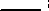 SimilaritéLangue: « même »ComparaisonLangue: « plus, moins, améliorer, mieux, des mots -er, plus grand, plus riche, etc. »DifférenceLangue: "différent, unique, peu commun, "RAISON	Les premières étapes de l'action: la Procédure ou générer des options ProcéduresSéquentielle, NumérotéOptionsAu hasard, critèresFORMATION CONTINUE DES CONSEILLERS ET DES MANAGERS DE CAREER CENTERFICHE STRATEGIE DE MOTIVATIONNom de l’atelier : 27 – MOTIVATION D’EQUIPE